POPIS RADOVA  PROGRAM: ZDRAVSTVENA GIMNAZIJA – 1. RAZRED2. obrazovno razdobljeŠkolska godina 2017/2018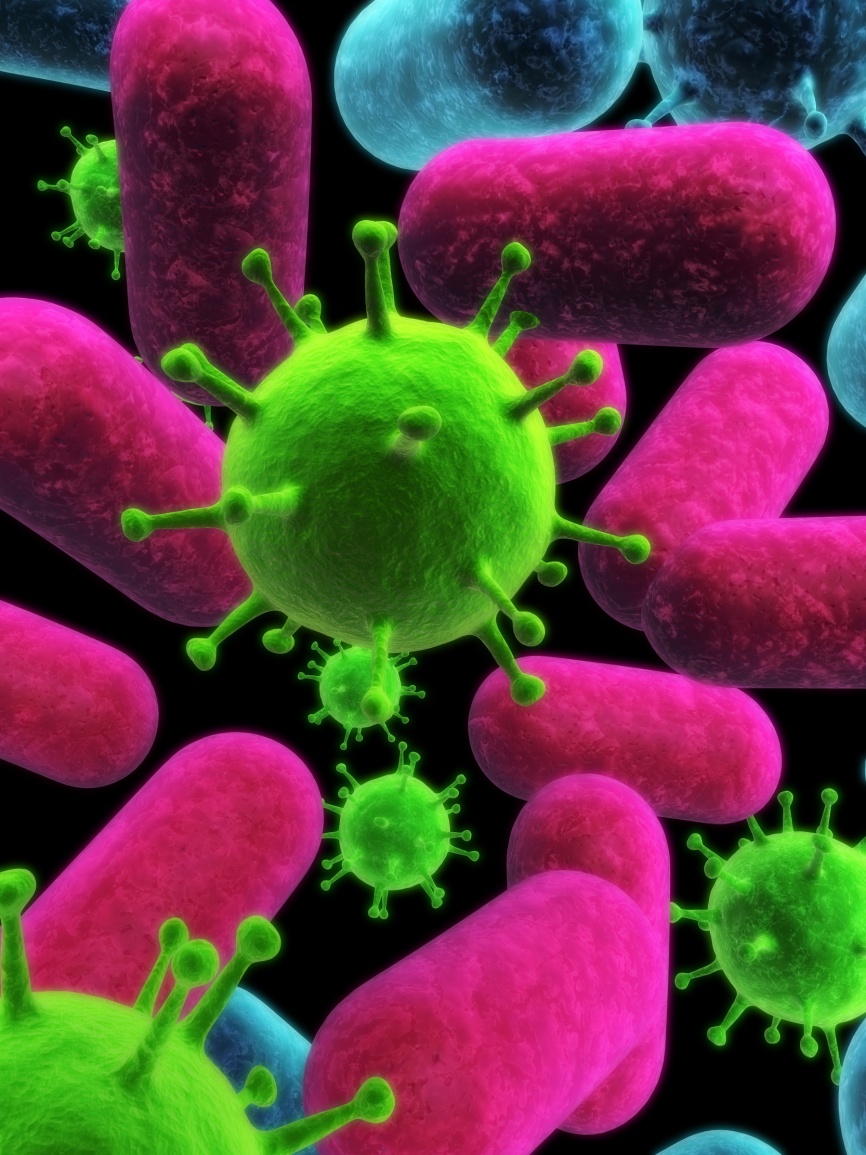 Dragi učenici, u nastavku se nalazi popis radova za drugo obrazovno razdoblje. Vaš zadatak je odabrati jednu temu koju ćete pripremiti i zatim do 15. lipnja javno izlagati.  Temu možete prezentirati u formi modela, esejskog rada, filma ili Power point prezentacije. Ukoliko želite obraditi temu koja nije na popisu kontaktirajte me on –line.                                                                     Želim vam puno uspjeha u raduVIRUSIBAKTERIJEENDOSIMBIOTSKA TEORIJATEORIJE O POSTANKU ŽIVOTA NA ZEMLJIPOVIJEST MIKROSKOPAMETODE ISTRAŽIVANJA STANICA - MEDICINAELEKTRONSKI MIKROSKOPMODEL STANICEMODEL MITOZE/MEJOZEMODEL JEZGREMODEL KROMOSOMA MATIČNE STANICE – U MEDICINI TUMORSKE STANICE – NOVE SPOZNAJE TRANSPORT GLUKOZE i dijabetes METABOLIZAM STANICE –ENERGIJA  FOTOSINTEZA  STANIČNO DISANJE ŽIVOTINJSKA TKIVA BILJNA TKIVA ORGAN ORGANSKI SUSTAV